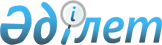 О внесении изменений в постановление Правительства Республики Казахстан от 15 августа 1997 г. N 1262
					
			Утративший силу
			
			
		
					Постановление Правительства Республики Казахстан от 30 января 1998 г. N 56. Утратило силу - постановлением Правительства РК от 25 июля 2005 г. N 773.
      Сноска. Утратило силу постановлением Правительства РК от 25.07.2005 № 773 (вводится в действие со дня его официального опубликования).
      Правительство Республики Казахстан постановляет: 
      Внести в постановление Правительства Республики Казахстан от 15 августа 1997 г. N 1262 P971262_  "Вопросы лицензирования оказания платных юридических услуг, не связанных с адвокатской деятельностью, адвокатских и нотариальных услуг, оценки недвижимости" (САПП Республики Казахстан, 1997 г., N 37, ст. 359) следующие изменения: 
      в пункте 2 слова "до 1 января" заменить словами "до 1 апреля"; 
      в пункте 6 слова "в течение месяца" исключить; 
      в Положении о порядке лицензирования оказания платных юридических услуг, не связанных с адвокатской деятельностью, утвержденном указанным постановлением: 
      в пункте 1 слова "и его территориальными органами" исключить; 
      раздел IX исключить. 
					© 2012. РГП на ПХВ «Институт законодательства и правовой информации Республики Казахстан» Министерства юстиции Республики Казахстан
				
Премьер-Министр  
Республики Казахстан  